КАРАР		                                         ПОСТАНОВЛЕНИЕ11 Ғинуар 2021 й.                             № 2/1                     от 11 января  2021 г.Об  утверждении    муниципальной программы   по противодействию  нелегальной  миграции на территории  сельского поселения Большеокинский сельсовет муниципального района Мечетлинский район  Республики Башкортостан на 2021 – 2024 годыВ соответствии с Федеральным законом «О  гражданстве Российской Федерации» от 31 мая 2002 года № 62-ФЗ, Федеральным законом от 18 июля 2006 № 109-ФЗ «О миграционном учете иностранных граждан и лиц без гражданства в Российской Федерации», Федеральным законом от 25 июля 2002 № 115-ФЗ «О  правовом положении иностранных граждан в Российской Федерации», Жилищного кодекса Российской Федерации, в целях противодействия незаконной  миграции на территории   сельского поселения Большеокинский сельсовет,  администрация   сельского поселения п о с т а н о в л я е т :Утвердить муниципальную программу по противодействию нелегальной миграции в сельском поселении Большеокинский сельсовет муниципального района Мечетлинский район  Республики Башкортостан на 2021-2024 годы, согласно приложения №1.Утвердить состав общественной комиссии по противодействию незаконной миграции на территории сельского поселения Большеокинский сельсовет муниципального района Мечетлинский район  Республики Башкортостан согласно приложения №2.3.  Настоящее постановление вступает в силу после официального опубликования (обнародования).4. Настоящее постановление разместить на информационном стенде администрации  и на официальном сайте администрации сельского поселения  в информационно-телекоммуникационной сети «Интернет».                                                                                                       Глава сельского поселения                                       В.И.Шагибитдинов      Приложение №1к постановлению администрациисельского поселения Большеокинский сельсоветот 11 января 2021г. №2/1Муниципальная программа  по противодействию нелегальной миграции на территории сельского поселения Большеокинский сельсовет на 2021 – 2024 годыПАСПОРТХарактеристика проблемыНелегальная миграция, по сути, стала устойчивым и масштабным явлением для России, оказывающим значительное влияние на социально-экономические и политические процессы, в ряде случаев имеющие также негативные последствия. В стратегии национальной безопасности Российской федерации до 2020 года было отмечено, что неконтролируемая миграция способствует усилению националистических настроений, политического и религиозного насильственного экстремизма, этносепаратизма и создает условия для возникновения конфликтов.Обеспечение условий для решения вопросов регулирования миграционных процессов с учетом законодательства Российской Федерации, оптимизация объема и структуры миграционных потоков в целях устойчивого социально-экономического и демографического развития МО включает в себя:- исключение случаев проявления социальной, расовой, национальной и религиозной розни;-минимизация фактов проявления превосходства либо неполноценности человека по признаку его социально расовой, национальной, религиозной или языковой принадлежности или отношения к религии;- исключения случаев нарушения прав, свобод и интересов человека и гражданина в зависимости от его социально расовой, национальной, религиозной или языковой принадлежности или отношения к религии;- выявлению и пресечению деятельности этнических преступных группировок, используемых в террористических целях.Цели и задачи мероприятийОсновными целями плана мероприятий являются:- обеспечение эффективного регулирования внешней миграции на территории сельского поселения Большеокинский сельсовет, соответствия параметров стратегии социально-экономического и демографического развития  сельского поселения Большеокинский сельсовет;- противодействия незаконной миграции.Условиями достижения целей плана мероприятий является решение следующих задач:- формирование полной, достоверной, оперативной и актуальной информации о перемещении иностранных граждан;- сокращение преступлений, совершенных иногородними и иностранными гражданами;- обеспечение противодействия коррупции при оказании государственных услуг и исполнения государственных функций в сфере миграции.Реализацию мероприятий предполагается осуществить в течение 4-х лет (2021-2024годы) без разделения на этапы, поскольку меры по профилактике правонарушений и борьбе с преступностью необходимо осуществлять постоянно.Для достижения поставленных целей плана мероприятий предусмотрено:- обеспечение условий для решения вопросов регулирования внешней миграции с учетом законодательства Российской Федерации и международных обязательств Российской Федерации в сфере миграции.         Для решения задач предусматривается:- провести анализ миграционной правоприменительной практики  на основе изучения (мониторинга) применения Федеральных Законов и других нормативных правовых актов, регулирующих отношения в сфере миграции;- активизировать работу по выявлению и пресечению незаконного проживания иностранных граждан;- осуществить комплекс предупредительных мероприятий по устранениюэкономических основ незаконной миграции;- создать актуальный банка данных по учету иностранных граждан, временно или постоянно проживающих на территории сельсовета;- создать эффективную систему учета иностранных граждан и лиц без гражданства;- провести мероприятия по выявлению и пресечению фактов использования предприятиями, организациями и индивидуальными предпринимателями труда незаконных мигрантов и иностранных граждан, осуществляющих трудовую деятельность без соответствующего разрешения;- осуществить правовое воспитание населения в сфере миграции для повышения уровня толерантности в обществе, недопущения разжигания межнациональной розни и подстрекательств к насилию в отношении мигрантов;- обеспечить правовую и социальную адаптацию мигрантов в целях их интеграции в российское общество.Ожидаемые результаты Реализация плана позволит:- обеспечить органы местного самоуправления объективной информацией об объемах и структуре миграционных потоков с целью принятия адекватных мер по регулированию миграционных процессов;- снизить риск возникновения конфликтных ситуаций среди  населения сельского поселения Большеокинский сельсовет в результате нелегальной миграцииПеречень мероприятийСистема плана мероприятий представляет собой комплекс согласованных мер, призванных обеспечить осуществление цели и задач. Мероприятия спланированы в соответствии с требованиями законодательных актов Российской Федерации в сфере миграции, Концепции регулирования миграционных процессов, одобренных Правительством Российской Федерации.Основные мероприятия включают:- проведение мониторинга миграционной ситуации в сельском поселении с учетом оценки и анализа сложившейся обстановки;- осуществления комплекса мероприятий по выявлению и пресечению нарушений миграционного законодательства;- формирование общественного мнения, способствующего адаптации и интеграции законных мигрантов и пресечению нелегальной миграции.Сроки реализацииСрок реализации плана мероприятий – с 2021 по 2024 годы.Описание последствийОсновной социально-экономический эффект от реализации плана мероприятий состоит в повышении эффективной работы администрации  сельского поселения Большеокинский сельсовет и правоохранительных органов по сохранению стабильной, прогнозируемой и управляемой миграционной ситуации в  сельском поселении, а также формированию у жителей терпимого отношения к мигрантам.Сохранение стабильности миграционной ситуации позволит успешно решать социально-экономические задачи, станет благоприятным фактором для успешного развития экономики сельсовета и решения острых социальных проблем. Мероприятия по противодействию нелегальной миграции  в сельском поселении Большеокинский сельсовет на 2021-2024 годы      Приложение №2к постановлению администрациисельского поселения Большеокинский сельсоветот 11 января 2021г. №2/1Состав общественной комиссии по противодействию незаконной миграции на территории сельского поселения Большеокинский сельсовет муниципального района Мечетлинский район  Республики Башкортостан.БАШ?ОРТОСТАН  РЕСПУБЛИКА№ЫМ»СЕТЛЕ РАЙОНЫМУНИЦИПАЛЬ РАЙОНЫНЫ*ОЛЫ  АКА  АУЫЛ СОВЕТЫАУЫЛ БИЛ»М»№ЕХ»КИМИ»ТЕ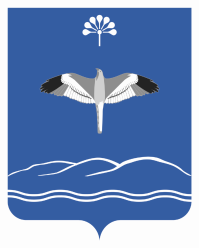 АДМИНИСТРАЦИЯСЕЛЬСКОГО ПОСЕЛЕНИЯБОЛЬШЕОКИНСКИЙ СЕЛЬСОВЕТМУНИЦИПАЛЬНОГО РАЙОНАМЕЧЕТЛИНСКИЙ РАЙОНРЕСПУБЛИКИ БАШКОРТОСТАНТыныслык урамы-45, Олы Ака ауылы, 452554, Тел. (34770)2-59-58mail: boka@ufa.mts.ruул. Мира 45, с.Большая Ока, 452554,Тел. (34770)2-59-58mail: boka@ufa.mts.ruНаименование программыМуниципальная программа  по противодействию нелегальной миграции на территории сельского поселения Большеокинский сельсовет муниципального района Мечетлинский район  Республики Башкортостан на 2021 – 2024 годы ( далее – Программа)Основание для разработки программыПостановление администрации сельского поселения Большеокинский сельсовет муниципального района Мечетлинский район  Республики Башкортостан на 2021 – 2024 годы от 11 января 2021г. №2/1Заказчик программыадминистрация  сельского поселения Большеокинский сельсовет муниципального района Мечетлинский район  Республики БашкортостанРуководитель программыадминистрация  сельского поселения Большеокинский сельсовет муниципального района Мечетлинский район  Республики БашкортостанОтветственный исполнитель программыадминистрация  сельского поселения Большеокинский сельсовет муниципального района Мечетлинский район  Республики БашкортостанРазработчик программыадминистрация  сельского поселения Большеокинский сельсовет муниципального района Мечетлинский район  Республики БашкортостанЦели и задачи программыОсновными целями  программы  являются:- обеспечение эффективного регулирования внешней миграции на территории    сельского поселения Большеокинский сельсовет муниципального района Мечетлинский район  Республики Башкортостан, соответствия параметров стратегии социально-экономического и демографического развития  сельского поселения Большеокинский сельсовет - противодействия незаконной миграции.Важнейшие целевые индикаторы и показатели программынелегальная миграция, как устойчивое и масштабное явлениеВлияние незаконной миграции на  социально – экономические  и политические процессы, в ряде случаев имеющие негативные последствия Неконтролируемая миграция, как  усиление националистических настроений, политического  и религиозного насильственного экстремизма, этносепаратизма и создает условия для возникновения конфликтовСроки реализации программысроки реализации программы : 2021 – 2024 годыОбъемы и источники финансирования программыОбъем финансирования программы  за счет средств местного бюджета, согласно смет расходов бюджетополучателей, утверждаемых ежегодно сельским Советом депутатов:2021 год- 1000 руб.2022 год – 1000 руб.2023 год – 1000 руб.2024 год – 1000 руб.Ожидаемые конечные результаты реализации программы Реализация  программы  позволит:- обеспечить органы местного самоуправления объективной информацией об объемах и структуре миграционных потоков с целью принятия адекватных мер по регулированию миграционных процессов;- снизить риск возникновения конфликтных ситуаций среди населения сельского поселения  Большеокинский сельсовет в результате нелегальной миграции Система организации управления и контроля за исполнением программыадминистрация сельского поселения Большеокинский сельсовет муниципального района Мечетлинский район  Республики Башкортостан№ п\пНаименование мероприятияСрок исполненияисполнитель1Проведение мониторинга и оценки миграционной ситуации в  сельском поселении  Большеокинский сельсовет и подготовка предложений по ее стабилизации2021-2024 годыпостоянноАдминистрация  сельского поселения Большеокинский сельсовет2Проведение работы по разъяснению работодателям и иностранным гражданам порядка осуществления временной трудовой деятельности на территории  сельского поселения Большеокинский сельсовет2021-2024 годыпостоянно- Общественная комиссия  сельского поселения  Большеокинский сельсовет по противодействию незаконной миграции;- Администрация  сельского поселения Большеокинский сельсовет3Провести мероприятия по выявлению и пресечению фактов использования предприятиями, организациями и индивидуальными предпринимателями труда незаконных мигрантов и иностранных граждан осуществляющих трудовую деятельность без соответствующего разрешения2021-2024 годы2 раза в годII - III квартал- Общественная комиссия  сельского поселения  Большеокинский сельсовет по противодействию незаконной миграции.4Проводить анализ миграционной правоприменительной практики в  сельском поселении Большеокинский сельсовет  на основе изучения (мониторинга) применения федеральных законов и других нормативно правовых актов, регулирующих отношения в сфере миграции2021-2024 годыДва раза в год.- Общественная комиссия  сельского поселения Большеокинский сельсовет по противодействию незаконной  миграции5Создать актуальный банк данных по учету иностранных граждан, временно или постоянно проживающих на территории  сельского поселения  Большеокинский сельсовет2021 год- Администрация 6Обеспечить контроль за эксплуатацией и содержанием жилищного фонда. Осуществление инвентаризации за пустующими строениями, реконструируемых жилых домов, принятие мер по исключению возможности проникновения и проживания в них иностранных граждан2021-2024 годыпостоянно Администрация 7Обеспечить в установленном порядке уведомление органов миграционной службы о прибытии иностранных граждан на территорию   сельского поселения Большеокинский сельсовет2021-2024 годыпостоянно Администрация 8В целях реализации положений миграционного законодательства, профилактики террористической, экстремистской и иной противоправной деятельности, осуществлять комплекс мероприятий по проверке нахождения на территории и в окружении объектов возможных террористических устремлений иностранных граждан и граждан из регионов с нестабильной социально- политической обстановкой. 2021-2024 годыпостоянно- Общественная комиссия  сельского поселения Большеокинский сельсовет  по противодействию незаконной миграции;-  Администрация  сельского поселения.9Организация и проведение семинаров, «круглых столов» и других мероприятий по вопросам миграции. В том числе:- о проблемах регулирования миграционных процессов;- о проблемах регулирования социально-трудовых отношений с иностранными работниками;- по вопросам интеграции мигрантов, включая вопросы толерантности и культурной их адаптации и др.2021-2024 годы- Общественная комиссия  сельского поселения Большеокинский сельсовет  по противодействию незаконной миграции: Администрация  сельского поселения.10Обеспечить контроль за эксплуатацией и содержанием жилищного фонда. Осуществление полной инвентаризации пустующих строений, реконструируемых жилых домов, принятие мер поисключению возможности проникновения и проживания в них иностранных граждан.2021-2024 годыпостоянно  Администрация  сельского поселения.11.Подготовка проектов, изготовление, приобретение буклетов, плакатов, памяток и рекомендаций для учреждений, предприятий, организаций, по антитеррористической тематике.2021-2024 годы.Администрация  сельского поселения.12.Размещение информационных стендов антитеррористической направленности, а также проведение тематических мероприятий (конкурсов, викторин) с целью формирования у граждан уважительного отношения к традициям и обычаям различных народов и национальностей.2021-2024 годы- Общественная комиссия  сельского поселения Большеокинский сельсовет по противодействию незаконной миграции:  Администрация  сельского поселения.13.Ликвидация последствий экстремистской деятельности, которые проявляются в виде нанесения на архитектурные сооружения символов и знаков экстремистской направленности.2021-2024 годАдминистрация  сельского поселенияПредседательШагибитдинов Вадим Игоревич, глава сельского поселения Большеокинский сельсовет, депутат избирательного округа №2;Зам. председателяФатихова Ляля Минеяновна, специалист по землеустройству администрации сельского поселения Большеокинский сельсовет; (по согласованию) СекретарьЮсупов Илфат Ракибович, управляющий делами администрации сельского поселения Большеокинский сельсовет; ( по согласованию)Члены  комиссииРахимова Анфиса Ракибовна, Специалист ВУС администрации сельского поселения Большеокинский сельсовет ( по согласованию)Хисамов Рустам Раилович, участковый МВД России по Мечетлинскому району Республики Башкортостан (по согласованию);Зайнуллин Дамир Хасанович, староста с. Большая Ока(по согласованию);Сафаров Рамул Радикович, староста дер.Средняя Ока(по согласованию);Ложкина Зифа Биктимировна, староста дер. Степной (по согласованию);Гибадуллин Фарит Альфредович, Большеокинская Централизованная клубная система (по согласованию); 